                                ΧΡΟΝΙΚΕΣ ΠΡΟΘΕΣΕΙΣ 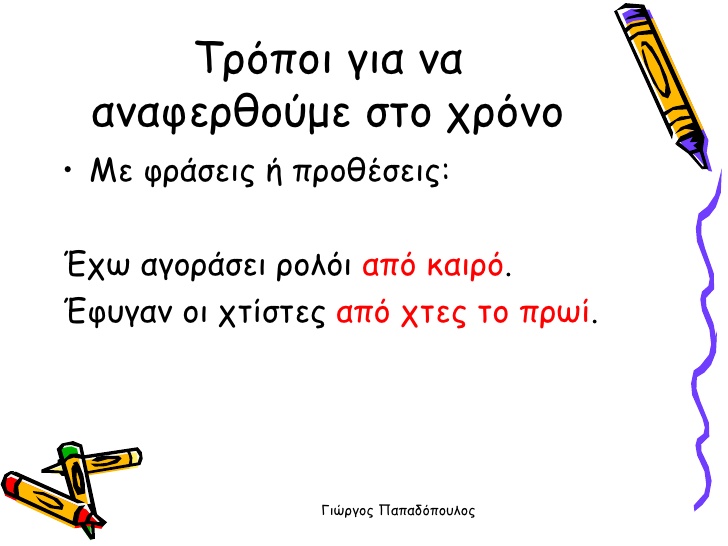         από, για, ίσαμε ,σε                      Τα καταστήματα θα είναι ανοιχτά από νωρίς/ από τη Δευτέρα                       Έφυγε για πάvτα/ για την ώρα.                       Θα έχει φύγει ίσαμε αύριο/ίσαμε το βράδυ.                       Θα έρθει σε λίγο / σε λίγες μέρες.         κατά, με, μετά, προς                         Θα έρθει κατά το μεσημέρι.
                         Θα έρθει με την αυγή.
                         Αυτό  γίνεται προς το παρόν.
                          Θα έρθει μετά το μεσημέρι.       μέχρι / μέχρις                               Θα έχει τελειώσει μέχρι αύριο.
                              Θα έχει τελειώσει μέχρι το βράδυ.        πριν από                               Τέλειωσε πριν από λίγο.
                              Τον γνώρισε  πριν από ένα χρόνο.                                                           3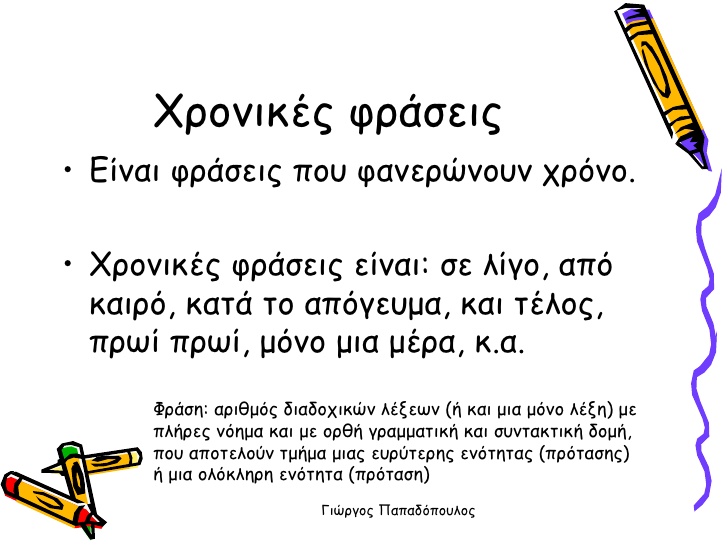                    Μέχρι να αρχίσει η βροχή, εixα φτάσει στο σπίτι.                                  Εισάγονται :      με λέξεις και εκφράσεις που χρησιμοποιούνται ως χρονικοί σύνδεσμοι :      όσο, ότι, εκεί που, όσο που να, έως ότου να, κάθε φορά που, μέχρι να ....                                                          5
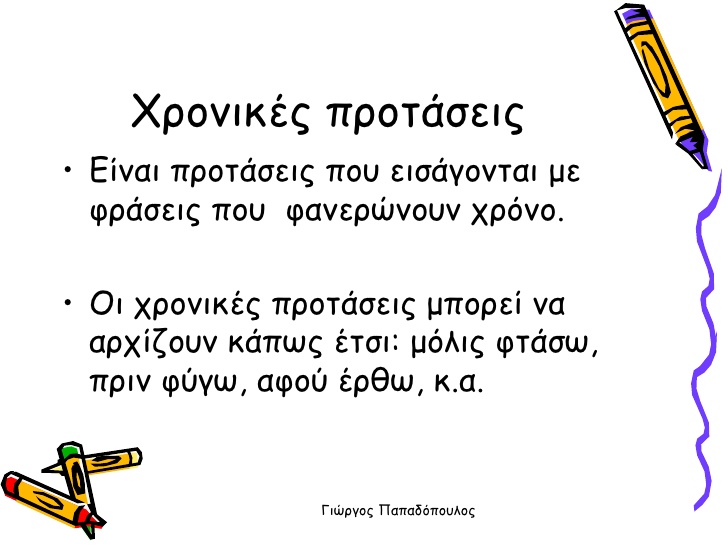                                      Χρονικές προτάσεις                 π.χ. Όταν έρθεις, θα παίξουμε.                Μέχρι να αρχίσει η βροχή, εixα φτάσει στο σπίτι.           Εισάγονται :            με τους χρονικούς συνδέσμους:            όταν, σαν, ενώ, καθώς, αφού, αφότου, πριν (πριν να), μόλις, προτού,                          ώσπου, ωσότου, όσο που, όποτε, άμα            Οι χρονικές προτάσεις συνήθως χωρίζονται με κόμμα(,)από την πρόταση          που προσδιορίζουν.                                                      4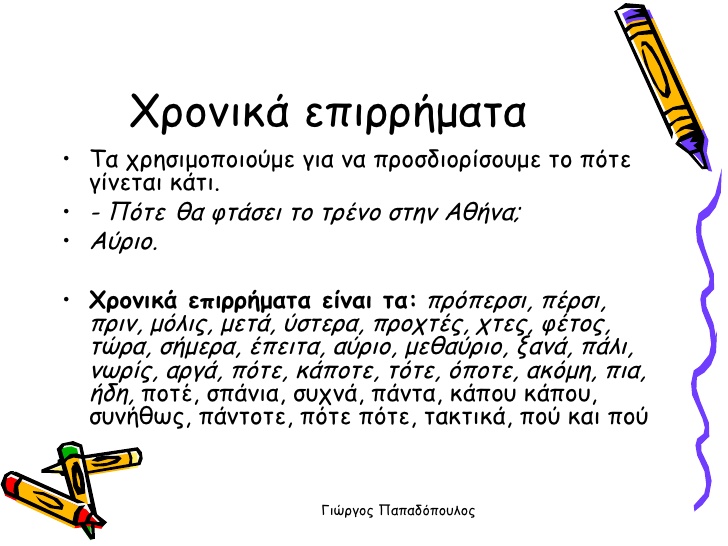 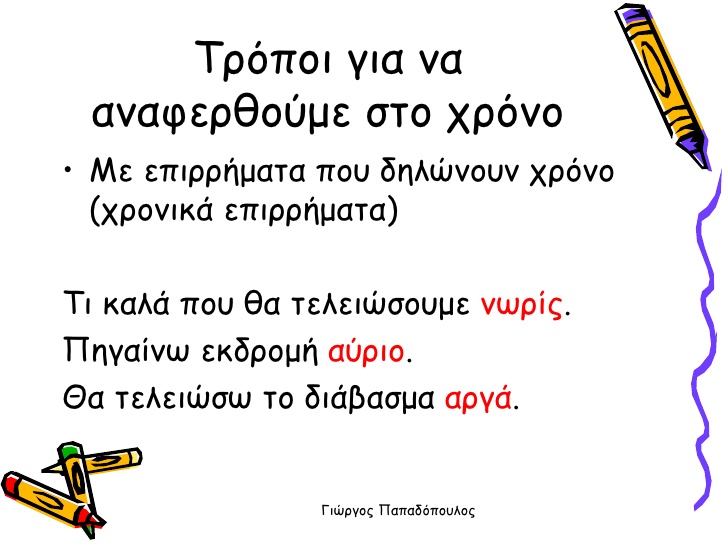                                                         2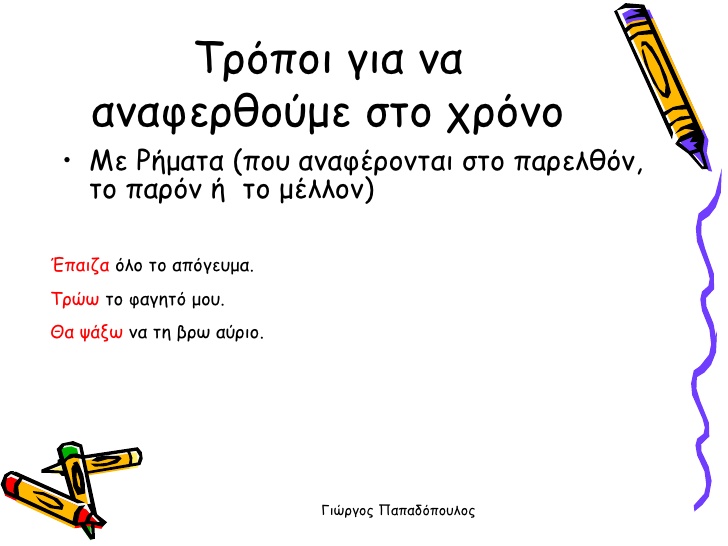 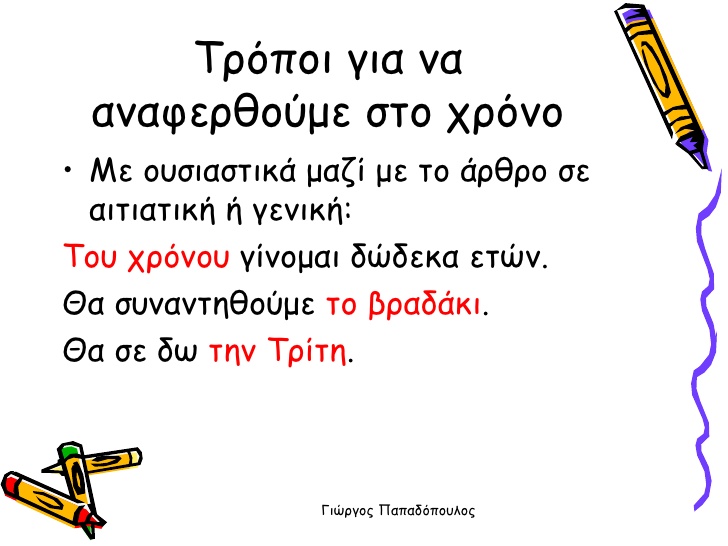                                                             1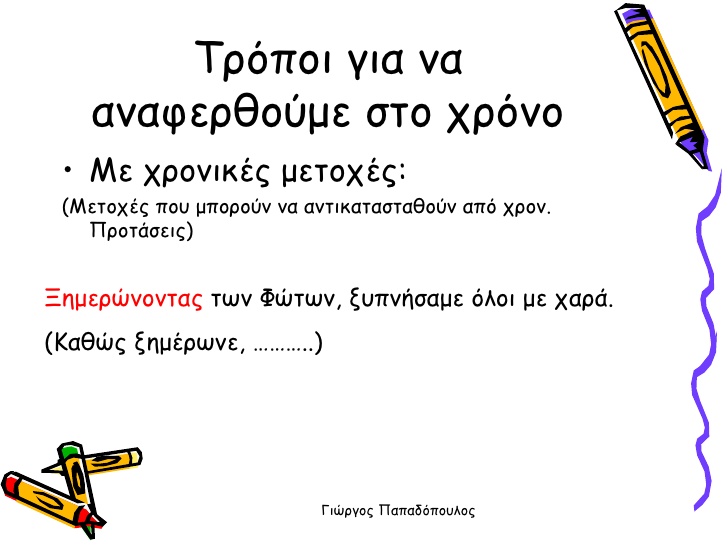                          Χρονική πρόταση:                 Καθώς ξημέρωνε, …………………..                                                         6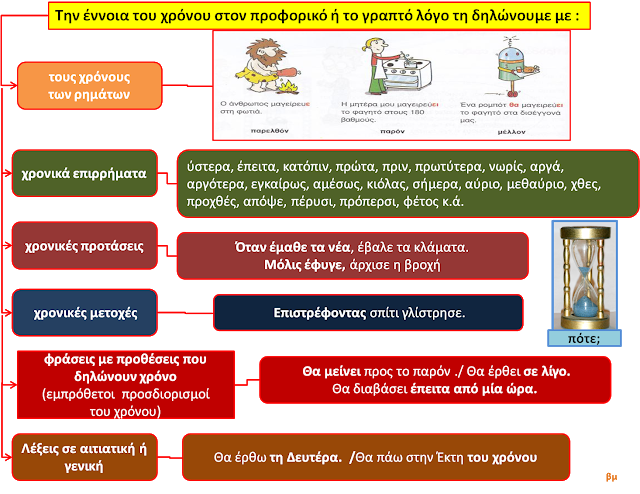                                                            7